Пояснительная записка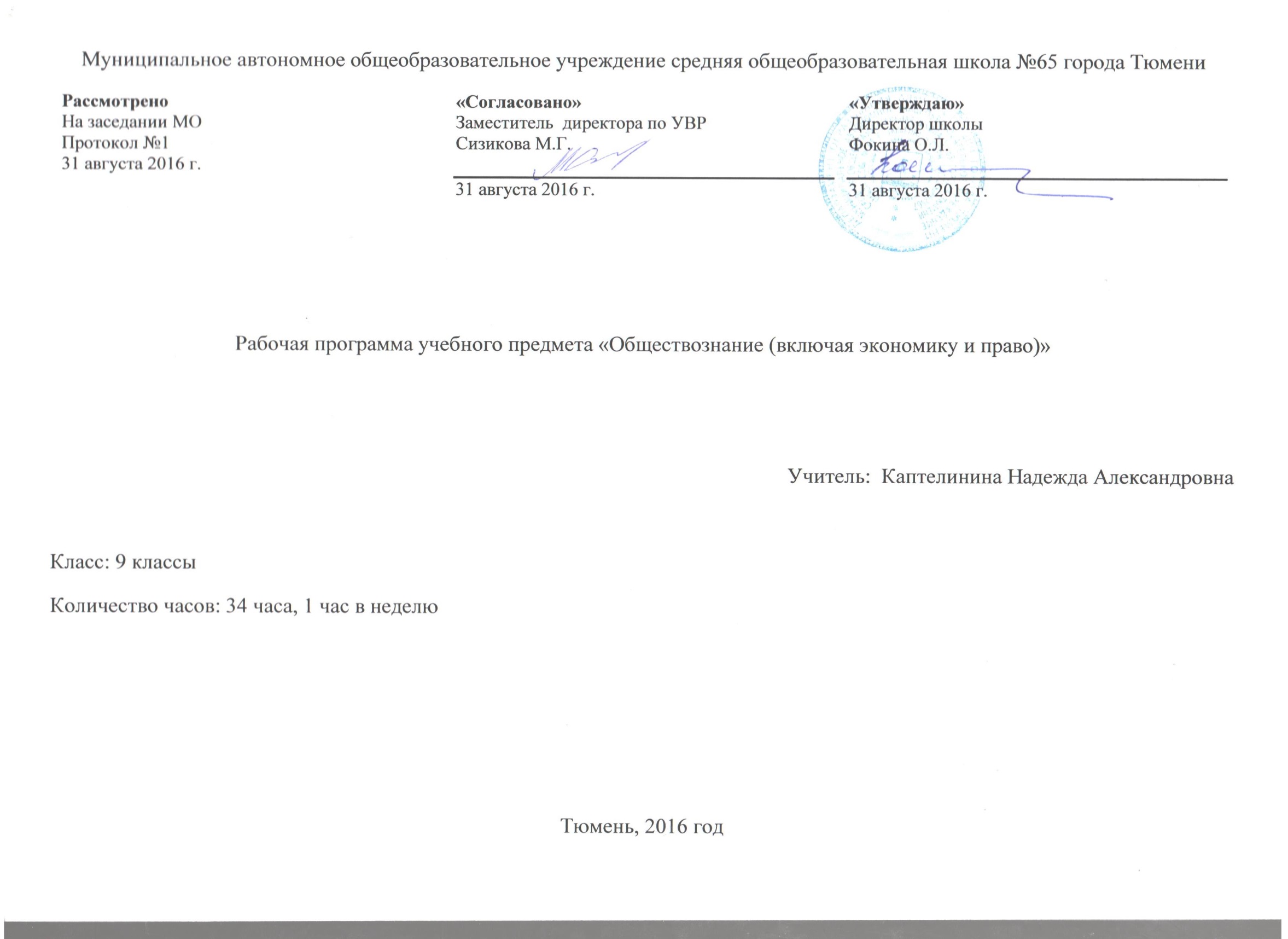 Рабочая  программа по обществознанию для  9 класса составлена на основе:Федерального закона №273-ФЗ  «Об образовании в Российской Федерации» от 12.12.2012 гФедерального компонента Государственного стандарта общего образования  (в ред. Приказа Минобрнауки России № 39 от 24.01.2012) Боголюбов Л.Н. Программы «Обществознание». 6-11 класс. Просвещение, 2010.Рабочая программа конкретизирует содержание предметных тем Государственного образовательного стандарта, дает распределение учебных часов по разделам и темам курса.      Курс « Обществознание» предназначен для учащихся 9-го класса общеобразовательных учебных заведений, завершающих изучение  предмета в первом концентре.  Содержание курса представляет собой комплекс знаний, отражающих основные объекты изучения: общество и его основные сферы, человек в обществе, правовое регулирование общественных отношений. Изучение предмета Обществознание  призвано содействовать формированию у учащихся целостного представления о тенденциях и закономерностях развития человеческого общества, становлению правосознания и гражданской позиции. Помимо знаний, важными содержательными компонентами курса являются: социальные навыки, умения, совокупность моральных и гуманистических ценностей и т.д. Данная дисциплина призвана помочь им ориентироваться в текущих событиях общественно-политической жизни.Цели  курса обществознания для 9 классов заключаются в следующем:развитие личности в ответственный период социального взросления человека, её познавательных интересов, критического мышления в процессе восприятия социальной (в том числе политической и правовой) информации и определения собственной позиции; развитие нравственной и правовой культуры, экономического образа мышления, способности к самоопределению и самореализации;воспитание общероссийской идентичности, гражданской ответственности, уважения к социальным нормам; приверженности гуманистическим и демократическим ценностям, закрепленным в Конституции Российской Федерации;освоение на уровне функциональной грамотности системы знаний, необходимых для социальной адаптации: об обществе; основных социальных ролях; позитивно оцениваемых обществом качествах личности, позволяющих успешно взаимодействовать в социальной среде; сферах человеческой деятельности; способах регулирования общественных отношений; механизмах реализации и защиты прав человека и гражданина;овладение умениями познавательной, коммуникативной, практической деятельности в основах социальных ролях, характерных для подросткового возраста;формирование опыта применения полученных знаний для решений типичных задач в области социальных отношений; экономической и гражданско-общественной деятельности; в межличностных отношениях, включая отношения между людьми различных национальностей и вероисповеданий; самостоятельной познавательной деятельности; правоотношениях; семейно-бытовых отношениях.формировать аналитическое мышление школьника, способность самостоятельно разбираться в существе вопроса, подготовиться к будущей профессиональной деятельности;воспитать социально активную личность, имеющую гуманистическое мировоззрение и способную отстаивать демократические идеалы и защищать патриотическую позицию;Формы организации учебного процесса:коллективная;  групповая;  индивидуальная. Виды учебных занятий: урок, нетрадиционные формы уроков; лекция, практическое занятие, игры-обсуждения.Курс формирует следующие умения и навыки:В результате изучения обществознания ученик долженЗнать/понимать:-   социальные свойства человека, его взаимодействие с другими людьми;-   сущность общества как формы совместной деятельности людей.Уметь:-   описывать основные социальные объекты, выделяя их существенные признаки;-   сравнивать социальные объекты, суждения об обществе и человеке, выявляя их общие черты и различия;-   объяснять взаимосвязи изученных социальных объектов;-   оценивать поведение людей с точки зрения социальных норм;-   решать познавательные и практические задачи в рамках изученного материала;Использовать приобретенные знания и умения в практической деятельности и повседневной жизни:-   для полноценного выполнения типичных для подростка социальных ролей;-  общей ориентации в актуальных общественных событиях и процессах;-   нравственной и правовой оценки конкретных поступков людей;-   реализации и защиты прав человека и гражданина, осознанного выполнения гражданских обязанностей;-   первичного анализа и использования социальной информации.Программа курса рассчитана на 34 учебных часа. Рабочая программа рассчитана применение ресурсосберегающих  технологий. Базовый учебник и дополнительная литература:Л.Н.Боголюбов Обществознание 9 класс М.: «Просвещение» Е.И. Жильцова, А.Ю. Лазебникова, А.И. Матвеев. Рабочая тетрадь по курсу «Введение в обществознание»: 9 класс. - М.: Просвещение;Промежуточная аттестацияпромежуточный контроль – фронтальный устный опрос,                                                   понятийные диктанты,                                                   тематические тесты по изученному блоку;                                                   годовая контрольная работа в  форме теста.Описание места учебного предмета.В соответствии с учебным планом основного общего образования МАОУ СОШ №65 предмет «Обществознание» изучается в 9 классе 1 час в неделю. Общий объём учебного предмета составляет 34 часа (34 учебных недели).Содержаниепрограммы 9 класс(34 ч.)Тема 1. Политика. (9 часов)Политика и власть. Роль политики в жизни общества. Основные направления политики.Государство, его отличительные признаки. Государственный суверенитет. Внутренние и внешние функции государства. Формы государства.Политический режим. Демократия и тоталитаризм. Демократические ценности. Развитие демократии в современном мире.Правовое государство. Разделение властей. Условия становления правового государства в РФ.Гражданское общество. Местное самоуправление. Пути формирования гражданского общества в РФ.Участие граждан в политической жизни. Участие в выборах. Отличительные черты выборов в демократическом обществе. Референдум. Выборы в РФ. Опасность политического экстремизма.Политические партии и движения, их роль в общественной жизни. Политические партии и движения в РФ. Участие партий в выборах.Средства массовой информации. Влияние СМИ на политическую жизнь общества. Роль СМИ в предвыборной борьбе.Тема 2. Право. (18  часов)Право, его роль в жизни человека, общества и государства. Понятие нормы права. Нормативно-правовой акт. Виды нормативных актов. Система законодательства.Понятие правоотношения. Виды правоотношений. Субъекты права. Особенности правового статуса несовершеннолетних.Понятие правонарушения. Признаки и виды правонарушений. Понятие и виды юридической ответственности. Презумпция невиновности.Правоохранительные органы. Судебная система РФ. Адвокатура. Нотариат.Конституция — основной закон РФ.Основы конституционного строя РФ. Федеративное устройство. Органы государственной власти в РФ. Взаимоотношения органов государственной власти и граждан.Понятие прав, свобод и обязанностей. Всеобщая декларация прав человека — идеал права. Воздействие между народных документов по правам человека на утверждение прав и свобод человека и гражданина в РФ.Права и свободы человека и гражданина в РФ, их гарантии. Конституционные обязанности гражданина. Права ребенка и их защита. Механизмы реализации и защиты прав человека и гражданина в РФ.Гражданские правоотношения. Право собственности. Основные виды гражданско-правовых договоров. Права потребителей.Трудовые правоотношения. Право на труд. Правовой статус несовершеннолетнего работника. Трудоустройство несовершеннолетних.Семейные правоотношения. Порядок и условия заключения брака. Права и обязанности родителей и детей.Административные правоотношения. Административное правонарушение. Виды административных наказаний.Основные понятия и институты уголовного права. Понятие преступления. Пределы допустимой самообороны. Уголовная ответственность несовершеннолетних.Социальные права. Жилищные правоотношения.Международно-правовая защита жертв вооруженных конфликтов. Право на жизнь в условиях вооруженных конфликтов. Защита гражданского населения в период вооруженных конфликтов.Правовое регулирование отношений в сфере образования.Тема 3. Итоговое повторение. (5 часов)Знать все термины по изученному курсу.Уметь применять изученное в практической деятельности; отвечать на вопросы, объяснять свою точку зрения.Знать все термины по изученному курсу.Уметь применять изученное в практической деятельности; отвечать на вопросы, объяснять свою точку зрения.Основные требования к уровню подготовки обучающихся по обществознанию в 9 классе.   В результате изучения курса обществознания  обучающиеся  должнызнать/понимать:- основные обществоведческие термины, т.е. распознавать их в различном контексте и правильно использовать в устной и письменной речи;- Конституция РФ –основной закон страны;- основные положения разделов курса – «Политика», «Право»;- разъяснять смысл высказываний по основным разделам.уметь:- описывать основные социальные объекты, выделяя их существенные признаки; человека как социально-деятельное существо; основные социальные роли;- сравнивать социальные объекты, суждения об обществе и человеке, выделять их общие черты и различия;- решать в рамках изученного материала познавательные и практические задачи, отражающие типичные ситуации в различных сферах деятельности человека;- осуществлять поиск социальной информации по заданной теме, используя различные носители (СМИ, учебный текст и т.д.);-различать в социальной информации факты и мнения;- объяснять, почему Конституцию называют законом высшей юридической силы;- характеризовать смысл основных понятий по курсу;- анализировать текст Конституции и других  нормативных актов.- давать оценку изученных социальных объектов и процессов, т.е. высказывать суждения об их ценности, уровне или назначении.Владеть   компетенциями.Информационно- поисковой;Учебно-познавательной;Коммуникативной;Рефлексивной;Смыслопоисковой.Практическое использование приобретенных знаний в  повседневной жизни для:- полноценного выполнения типичных для подростка социальных ролей;- общей ориентации в актуальных в актуальных общественных событиях и процессах;- нравственной и правовой оценки конкретных поступков людей;- реализации и защиты прав человека и гражданина, осознанного выполнения гражданских обязанностей;- первичного анализа и использования социальной информации;- сознательного неприятия антиобщественного поведения.Учебно-тематический план.Критерии оценок по учебному предмету.Отметка «5» выставляется в том случае, если учащийся в полном объеме выполняетпредъявленные задания и демонстрирует следующие знания и умения:логично, развернуто излагать содержание вопроса, в котором продемонстрировано умение описать то или иное общественное явление или процесс;сравнивать несколько социальных объектов, процессов (или несколько источников), выделяя их существенные признаки, закономерности развития;делать вывод по вопросу и аргументировать его с теоретических позиций социальных наук;сопоставлять различные точки зрения, выдвигать аргументы в обоснование собственной позиции и контраргументы по отношению к иным взглядам;применять полученные знания при анализе конкретных ситуаций и планировать практические действия;оценивать действия субъектов социальной жизни с точки зрения социальных норм, экономической рациональности;раскрывать содержание основных обществоведческих терминов в контексте вопроса;Отметка «4» выставляется в том случае, если учащийсяпродемонстрировал предъявляемые требования такие же, как и к ответу на «отлично», но при ответе допустил неточности, не искажающие общего правильного смысла;верно освятил тему вопроса, но не достаточно полно ее раскрыл;продемонстрировал знание причинно-следственных связей, основных теоретических положений, но отдельные положения ответа не подтвердил фактами, не обосновал аргументами;не смог самостоятельно дать необходимые поправки и дополнения;дал определения прозвучавшим при ответе понятиям;дал ответы на уточняющие вопросы.Отметка «3» выставляется в том случае, если учащийся демонстрирует умение описывать то или иное общественное явление, объяснять его с помощью конкретных примеров;делает элементарные выводы;путается в терминах;не может сравнить несколько социальных объектов или точек зрения;не может аргументировать собственную позицию;затрудняется в применении знаний на практике при решении конкретных ситуаций;справляется с заданием лишь после наводящих вопросов.Отметка «2» выставляется в том случае, если учащийся не увидел проблему, но не смог ее сформулировать;не раскрыл проблему;собственную точку зрения представил формально (высказал согласие или не согласие с автором);Или информацию представил не в контексте задания  или отказался отвечать.Календарно – тематической планирование.Обществознание (34 часа)  9 классНазвание раздела, темы Всего часовТема 1. Политика.9 часовТема 2. Право. 19  часовТема 3. Итоговое повторение. 6 часовИТОГО34 часа.№ урока,  кол-во  часовкол-во часов№ урока,  кол-во  часовкол-во часовТема урокаТип/ форма урокаСодержание учебного материалаДата9 Б, В (9А, Г, Д) ОУУН (планируемые результаты)Основные понятия. Практическая часть/ формы контроляТема 1. Политика. (9 часов)Цель: Учащиеся должны понять чем человек отличается от животного; как человек проявляет себя в деятельности, что такое личность.Тема 1. Политика. (9 часов)Цель: Учащиеся должны понять чем человек отличается от животного; как человек проявляет себя в деятельности, что такое личность.Тема 1. Политика. (9 часов)Цель: Учащиеся должны понять чем человек отличается от животного; как человек проявляет себя в деятельности, что такое личность.Тема 1. Политика. (9 часов)Цель: Учащиеся должны понять чем человек отличается от животного; как человек проявляет себя в деятельности, что такое личность.Тема 1. Политика. (9 часов)Цель: Учащиеся должны понять чем человек отличается от животного; как человек проявляет себя в деятельности, что такое личность.Тема 1. Политика. (9 часов)Цель: Учащиеся должны понять чем человек отличается от животного; как человек проявляет себя в деятельности, что такое личность.Тема 1. Политика. (9 часов)Цель: Учащиеся должны понять чем человек отличается от животного; как человек проявляет себя в деятельности, что такое личность.Тема 1. Политика. (9 часов)Цель: Учащиеся должны понять чем человек отличается от животного; как человек проявляет себя в деятельности, что такое личность.Тема 1. Политика. (9 часов)Цель: Учащиеся должны понять чем человек отличается от животного; как человек проявляет себя в деятельности, что такое личность.1§1. Политика и власть.§1. Политика и власть.ОНЗ, комбинированныйСфера политики и социального управления. Власть. Роль политики в жизни общества.5.09(7.09)Знать соотношение понятий «власть» и «политика», сущность любой власти, ее роль в жизни общества.Объяснять взаимосвязи изученных социальных объектов Умение анализировать, обобщать, делать выводы, выполнять проблемные заданиясфера политики и социального управления. Власть. Роль политики в жизни общества.Политика, политическая власть,  властьАктуализация знаний.2§2. Государство.§2. Государство.Систематизация и обобщение знанийПонятие и признаки государства. Формы государства.12.09(14.09)Знать теории происхождения государства, предпосылки его появления,  функции, формы.Уметь описывать основные политические  объекты, выделяя их существенные признаки,   работать с текстом учебника, с презентацией, выделять главное, заниматься проектной деятельностью.Государство, суверенитет, форма правления,  монархия, республика, унитарное и федеративное  государство, гражданство.Лабораторная работа, проверка эссе3§3. Политические режимы.§3. Политические режимы.Систематизация и обобщение знаний, комбинированныйПолитический режим.19.09(21.09)Знать сущность политических режимовОписывать и давать характеристику основным политическим  объектам, выделяя их существенные признаки Умение анализировать, обобщать, работать со схемой, отвечать на проблемные вопросы. Демократия, её развитие в современном мире. Разделение властей. Местное самоуправлениеТоталитаризм, террор, тоталитарный режим, фашизм, авторитаризм, авторитарный режим, оппозиция,  демократия: прямая и представительная. Конституция.Лабораторная работа.4§4. Правовое государство.§4. Правовое государство.ОНЗ, комбинированныйДемократия, ЕЕ РАЗВИТИЕ В СОВРЕМЕННОМ МИРЕ.Гражданское общество и правовое государство.26.09(28.09)Знать признаки и сущность правового государства.Объяснять взаимосвязи изученных социальных объектов Умение анализировать, обобщать, делать выводы, выполнять проблемные задания. Понятие и признаки государства. Формы государства. Правовое государство, разделение властей, законодательная, исполнительная и судебная власти, категорический императив, Конституционный, арбитражный суд.Устный опрос.5§5. Гражданское общество и государство.§5. Гражданское общество и государство.ОНЗ, контроль и коррекция знанийРазделение властей. Местное самоуправление.3.10(5.10)Знать причины появления гражданского общества, его признаки и особенности.Объяснять взаимосвязи изученных социальных объектов Умение анализировать, обобщать, делать выводы, выполнять проблемные задания.Гражданское общество, муниципальная собственность, Общественная  палата.Тестирование.6§6. Участие  граждан в политической  жизни.§6. Участие  граждан в политической  жизни.ОНЗ, комбинированныйУчастие граждан в политической жизни. Опасность политического экстремизмаВыборы, референдум.10.09(12.09)Знать факторы, определяющие степень участия в политической жизни страны, способы воздействия на власть в демократическом обществе.Уметь анализировать, обобщать, работать со схемой, отвечать на проблемные вопросы, участвовать в дискуссии. Описывать и давать характеристику основным политическим  объектам, выделяя их существенные признаки Умение анализировать, обобщать, работать со схемой, отвечать на проблемные вопросы. Участие граждан в политической жизни. Политические партии и движения, их роль в общественной жизни. Опасность политического экстремизма. Влияние средств массовой информации на политическую жизнь общетства.Выборы, избирательное  право,  референдум,  митинг, цензура, политический  экстремизм.Устный опрос, лабораторная работа.7§7.  Политические партии и движения.§7.  Политические партии и движения.ОНЗ, комбинированныйПолитические партии и движения, их роль в общественной жизни. ВЛИЯНИЕ СРЕДСТВ МАССОВОЙ ИНФОРМАЦИИ НА ПОЛИТИЧЕС-КУЮ ЖИЗНЬ ОБЩЕСТВА.17.09(19.09)Знать причины возникновения, признаки и особенности партий.Уметь  работать с текстом учебника, схемой, задавать и отвечать на вопросы, участвовать в дис-куссии.Общественно-политические  движения, политическая партия, оппозиция, много-партийность.Устный опрос.8Повторительно -обобщающий урок по теме: «Политика».Повторительно -обобщающий урок по теме: «Политика».Систематизация и обобщение24.10(26.10)Повторение и обобщение знаний и умений по теме.Практическаяработа.9Контрольный  урок по теме: «Политика».Контрольный  урок по теме: «Политика».Обобщение и контроль знаний7.11(9.11)Контроль знаний и умения по теме.Контрольная работаТема 2. Право. (19  часов)Цель: Учащиеся должны понять, зачем человек трудится, в чем разница между товаром и услугой, что такое благотворительность; как связаны между собой труд и жизненный успех.Тема 2. Право. (19  часов)Цель: Учащиеся должны понять, зачем человек трудится, в чем разница между товаром и услугой, что такое благотворительность; как связаны между собой труд и жизненный успех.Тема 2. Право. (19  часов)Цель: Учащиеся должны понять, зачем человек трудится, в чем разница между товаром и услугой, что такое благотворительность; как связаны между собой труд и жизненный успех.Тема 2. Право. (19  часов)Цель: Учащиеся должны понять, зачем человек трудится, в чем разница между товаром и услугой, что такое благотворительность; как связаны между собой труд и жизненный успех.Тема 2. Право. (19  часов)Цель: Учащиеся должны понять, зачем человек трудится, в чем разница между товаром и услугой, что такое благотворительность; как связаны между собой труд и жизненный успех.Тема 2. Право. (19  часов)Цель: Учащиеся должны понять, зачем человек трудится, в чем разница между товаром и услугой, что такое благотворительность; как связаны между собой труд и жизненный успех.Тема 2. Право. (19  часов)Цель: Учащиеся должны понять, зачем человек трудится, в чем разница между товаром и услугой, что такое благотворительность; как связаны между собой труд и жизненный успех.Тема 2. Право. (19  часов)Цель: Учащиеся должны понять, зачем человек трудится, в чем разница между товаром и услугой, что такое благотворительность; как связаны между собой труд и жизненный успех.Тема 2. Право. (19  часов)Цель: Учащиеся должны понять, зачем человек трудится, в чем разница между товаром и услугой, что такое благотворительность; как связаны между собой труд и жизненный успех.10§8. Право и его роль в жизни общества и государства.§8. Право и его роль в жизни общества и государства.ОНЗ, комбинированныйПраво, его роль в жизни общества и государства. Норма права. Нормативный правовой акт. СИСТЕМА ЗАКОНОДАТЕ-ЛЬСТВА. СУБЪЕКТЫ ПРАВА. 14.11(16.11)Знать смысловое значение понятия права, особенности норм права. Нормативно – правовой акт. Система законодательства.Использовать приобретенные знания для первичного сбора и анализа информации Умение сравнивать, обобщать, прогнозировать, рассуждать.Право, естественное право,  категорический императив, норма права,  закон, подзаконный акт,  отрасль  права,  институты  права.Лабораторная работа.11§9. Правоотношения и субъекты права.§9. Правоотношения и субъекты права.ОНЗ, комбинированныйПонятие право-отношений. Понятие прав, свобод и обязанностей. 21.11(23.11)Знать элементы правоотношений их сущность и особенности.Объяснять взаимосвязи изученных социальных объектов Умение сравнивать, обобщать, прогнозировать, рассуждать, участвовать в дискуссии,  решать проблемные задачи.Правоотношение,  субъекты права: физические и юридические лица, правоспособность,  дееспособность., права, свободы и обязанности.Практическая работа.12§10. Правонарушения и юридическая  ответственность.§10. Правонарушения и юридическая  ответственность.ОНЗ, комбинированныйПризнаки и виды правонарушений Понятие и виды юридической ответственности. ПРЕЗУМПЦИЯ НЕВИНОВНОС-ТИ.28.11(30.11)Знать понятие, признаки и виды правонарушений Понятие и виды юридической ответственности. Презумпция невиновности.Уметь  работать с текстом учебника, схемой, задавать и отвечать на вопросы, участвовать в дискуссии.Правонарушение,  противоправность,  вина,  неосторожность,  умысел,  про-ступок,  юридическая  ответственность, презумпция  невиновностиУстный опрос, проверка эссе.13§11. Правоохранительные  органы.§11. Правоохранительные  органы.ОНЗ, комбинированныйПравоохранительные органы. Судебная система. АДВОКАТУРА. НОТАРИАТ. Взаимоотношения органов государственной власти и граждан.5.12(7.12)Знать функции, цели и задачи правоохранительных органов.Объяснять взаимосвязи изученных социальных объектов Умение сравнивать, обобщать, прогнозировать,  рассуждать, участвовать в дискуссии,  решать проблемные задачи.Правоохранительные  органы,  народные заседатели,  судья, суд присяжных, прокуратура,  адвокатура, нотариат.Устный опрос.14 -15(2ч)§12- §13. Конституция Российской  Федерации. Основы конституционного строя  РФ.§12- §13. Конституция Российской  Федерации. Основы конституционного строя  РФ.ОНЗ, Формирование знаний целевого примененияКонституция Российской Федерации. Основы конституционного строя Российской Федерации.Федеративное устройство России. Органы государственной власти Российской Федерации. 12.12(14.12)19.12(21.12)Знать основные положения Конституции РФ, принципы основного закона жизни, основы конституционного строя РФ, Федеративное устройство России. Органы государственной власти РФ. Взаимодействия органов государственной власти и граждан.Использовать приобретенные знания для  полноценного выполнения типичных для подростка социальных ролей Умение работать с текстом учебника, схемой, задавать и отвечать на вопросы, участвовать в дискуссии.Конституция РФ,  ценности, плюрализм,  многопартийность, статус человека и гражданина.Лабораторная работа.16-17(2ч)§14-§15.  Права и свободы  человека и гражданина.§14-§15.  Права и свободы  человека и гражданина.ОНЗ, Формирование знаний целевого примененияПрава и свободы человека и гражданина в России, их гарантии. Конституционные обязанности гражданина. Механизмы реализации и защиты прав и свобод человека и гражданина.26.12(28.12)16.01(18.01)Знать, права и свободы человека и гражданина в России, их гарантии. Конституционные обязанности гражданина. Права ребёнка, их защита. Особенности правового статуса несовершеннолетних. Механизмы реализации и защиты прав и свобод человека и гражданина. Уметь  сравнивать, обобщать, прогнозировать, рассуждать. Умение работать с текстом Конституции, схемой, задавать и отвечать на вопросы, участвовать в дискуссииДостойное существование,  естественные права, ООН,  права и свободы, судебная система, Уполномоченный по правам человека.Лабораторная работа, тестирование.18§16. Гражданские правоотношения.§16. Гражданские правоотношения.ОНЗ, Формирование знаний целевого примененияГражданские правоотношения. Право собственности. ОСНОВНЫЕ ВИДЫ ГРАЖДАНСКО-ПРАВОВЫХ ДОГОВОРОВ. 23.01(25.01)Знать сущность, признаки и особенности  гражданских правоотношений, право собственности. основные виды гражданско-правовых договоров. Права потребителя.Использовать приобретенные знания для общей ориентации в актуальных общественных событиях и процессах Умение работать с текстом учебника, схемой, задавать и отвечать на вопросы, участвовать в дискуссии.Имущественные отношения, собственность, гражданское право,  договор, сделки, гражданская дееспособность, потребитель, сертификат качества.Практическая работа, проверка эссе.19§17.  Трудовые правоотношения.§17.  Трудовые правоотношения.ОНЗ, Формирование знаний целевого примененияПраво на труд и трудовые правоотношения. Трудоустройство несовершеннолетних.30.01(1.02)Знать основы трудовых правоотношений -  право на труд и трудоустройство несовершеннолетних.Уметь работать с текстом учебника, схемой, задавать и отвечать на вопросы, участвовать в дискуссии. Уметь анализировать, обобщать, работать со схемой, отвечать на проблемные вопросы.Трудовые правоотношения,  трудовой договор,  трудовая  книжка,  социальное партнерство, профсоюз, дисциплина труда.  Устный опрос.20§18. Семейные правоотношения.§18. Семейные правоотношения.ОНЗ, Формирование знаний целевого примененияСемейные правоотношения. Права и обязанности родителей и детей. ЖИЛИЩНЫЕ ПРАВООТНОШЕНИЯ. Права ребенка и их защита. Особенности правового статуса несовершеннолетних. Права потребителей. 6.02(8.02)Знать основы семейных правоотношений, права и обязанности родителей и детей, жилищные правоотношения.Решать познавательные и практические задачи на изученный материал. Умение составлять таблицы, работать с текстом учебника,  работать в малых группах, составлять таблицу, проводить сравнительный анализ.Семья в социальном плане, брак, фиктивный, гражданский, церковный браки, брачный договор семейные правоотношения.Устный опрос, проверка эссе.21§19. Административные правоотношения.§19. Административные правоотношения.ОНЗ, Формирование знаний целевого примененияАдминистративные правоотношения, правонарушения и наказания.13.02(15.02)Знать:- основы административных правоотношений;Виды административных  наказаний.Уметь: - анализировать правоспособность и дееспособность участников административных правонарушений.;-находить в СМИ информацию по заданной теме;-приводить примеры правовых отношенийУчащиеся должны понимать важность   права собственности, Административное право, административные правоотношения, административное правонарушение и наказание, административное взыскание.Устный опрос.22§20. Уголовно-правовые отношения.§20. Уголовно-правовые отношения.(ОНЗ) Формирование знаний целевого применения, контроль и коррекцияОсновные понятия и институты уголовного права. Уголовная ответственность несовершеннолетних. ПРЕДЕЛЫ ДОПУСТИМОЙ САМООБОРО-НЫ20.02(22.02)Знать основы уголовно-правовых  отношений, основные понятия и институты уголовного права, уголовная ответственность несовершеннолетних. Пределы допустимой самообороны.Решать познавательные и практические задачи на изученный материал Умение анализировать, обобщать, работать со схемой, отвечать на проблемные вопросы.Уголовное право, преступление,  общественная опасность, противоправность, виновность, необходимая оборона,  подстрекатель, пособник,  исполнитель, соучастники.Тестирование.23§21. Социальные  права.§21. Социальные  права.(ОНЗ) Формирование знаний целевого применения, контроль и коррекция27.02(1.03)Знать социальные права граждан РФ, особенности и сущность социальной политики.Уметь работать с текстом учебника,  работать в малых группах, составлять таблицу, проводить сравнительный анализ.Социальная политика,  ипотека,  кредит, социальные  пенсии, пенсионный  фонд, пенсионные программыЛабораторная работа.24§22. Международно-правовая защита жертв  вооруженных  конфликтов.§22. Международно-правовая защита жертв  вооруженных  конфликтов.ОНЗ, комбинированныйМеждународно-правовая защита жертв вооруженных конфликтов.6.03(8.03)Знать основы международного гуманитарного праваУметь работать с текстом учебника, документами,  работать в малых группах, составлять таблицу, проводить сравнительный анализ, отвечать на проблемные вопросы. Международно-правовая защита жертв международных конфликтов.Конфликт, международное  гуманитарное право, военные преступления.Практическая работа.25§23. Правовое регулирование  отношений  в сфере  образования.§23. Правовое регулирование  отношений  в сфере  образования.(ОНЗ) Формирование знаний целевого применения13..03(15.03)Знать основы правового регулирования в сфере образования.Решать познавательные и практические задачи на изученный материал,  работать с текстом учебника,  работать в малых группах, составлять таблицу, проводить сравнительный анализЕдиный государственный экзамен,  образование, дополнительные  образовательные услуги.Устный опрос, проверка эссе..26-27Повторительно -обобщающий урок по теме: «Право».Повторительно -обобщающий урок по теме: «Право».Систематизация и обобщение20.03(22.03)3.04(5.04)Повторение и обобщение знаний и умений по теме.Практическая работа.28Контрольный  урок по теме: «Право».Контрольный  урок по теме: «Право».Обобщение и контроль знаний10.04(12.04)Контроль знаний и умения по теме.Контрольная работаТема 3. Итоговое повторение. (6 часов)Цель: повторить, систематизировать пройденный материал.Тема 3. Итоговое повторение. (6 часов)Цель: повторить, систематизировать пройденный материал.Тема 3. Итоговое повторение. (6 часов)Цель: повторить, систематизировать пройденный материал.Тема 3. Итоговое повторение. (6 часов)Цель: повторить, систематизировать пройденный материал.Тема 3. Итоговое повторение. (6 часов)Цель: повторить, систематизировать пройденный материал.Тема 3. Итоговое повторение. (6 часов)Цель: повторить, систематизировать пройденный материал.Тема 3. Итоговое повторение. (6 часов)Цель: повторить, систематизировать пройденный материал.Тема 3. Итоговое повторение. (6 часов)Цель: повторить, систематизировать пройденный материал.Тема 3. Итоговое повторение. (6 часов)Цель: повторить, систематизировать пройденный материал.29-30Повторительно-обобщающие уроки по пройденному курсу.Повторительно-обобщающие уроки по пройденному курсу.Систематизация и обобщение17.04(19.04)24.04(26.04)Повторение и закрепление изученного материала по курсу.31Контрольно- обобщающий урок по пройденному курсу.Контрольно- обобщающий урок по пройденному курсу.Обобщение и контроль знаний8.05(10.05)Контроль знаний и умения по курсуКонтрольная работа32-34(3ч)Итоговое повторение.Итоговое повторение.Совершенствование ЗУН15.05(17.05)22.05(24.05)29.05(31.05)Повторение и закрепление изученного материала по курсу.Решение тестов